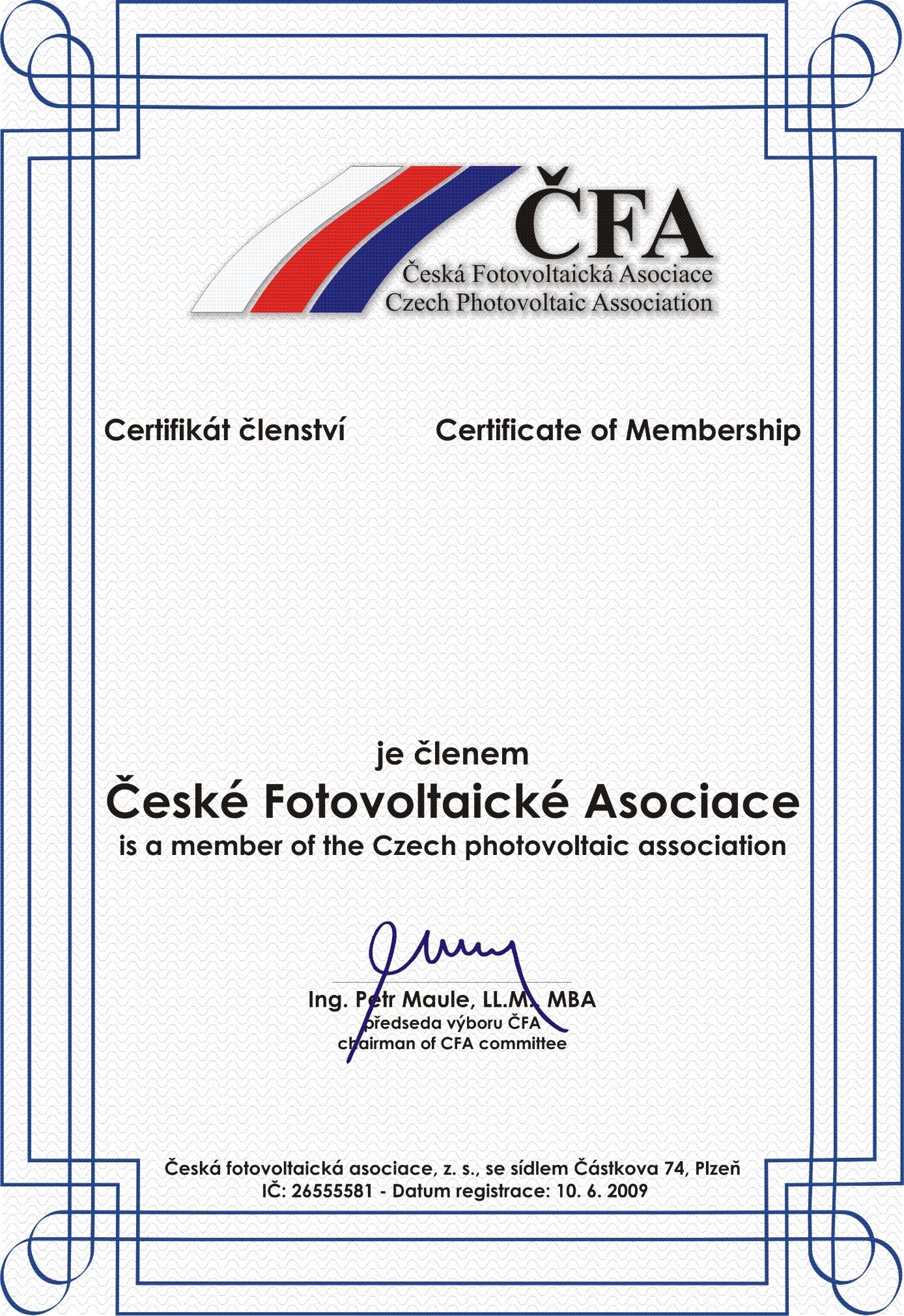 Platný do/valid to: 31.12.2023Plné členství			FVA Solar s.r.o.			Paskovská 636/275, 72000, Ostrava			IČ:14267560, DIČ:CZ14267560
			Číslo licence:		Plzeň 30.1.2023